水生植物-台灣水韭四年丁班梁悅真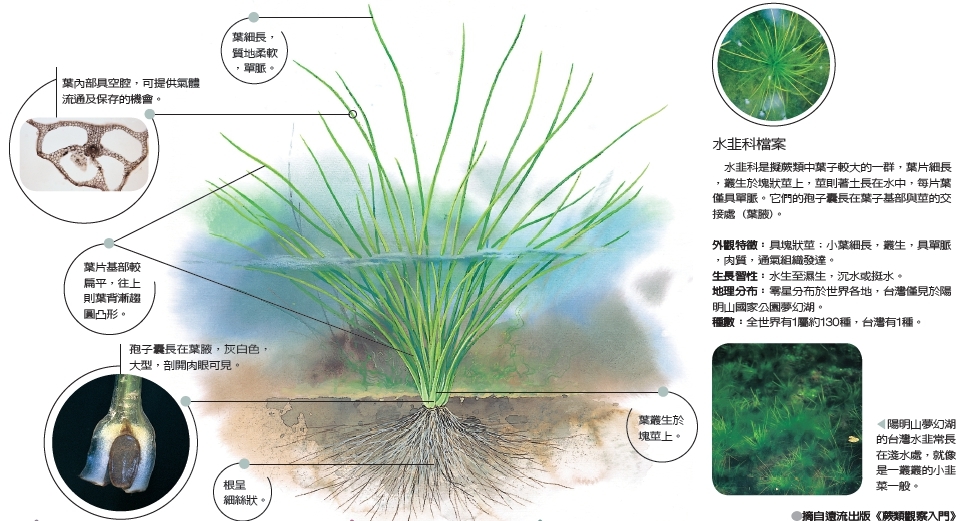 一、外型特徵1全球六十多種的水韭科植物之中2莖高約 5~15 公分3臺灣特有種的稀有植物二、分布位置 1生長在水底泥地三、特別的地方1 soetites、Nathorstiana 和Stylits現均已滅絕2 孢子囊生於葉子基部的內側